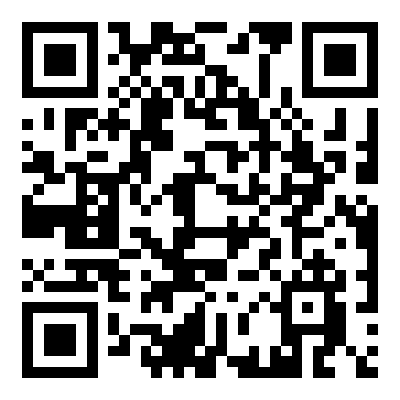 （扫码下载附件）